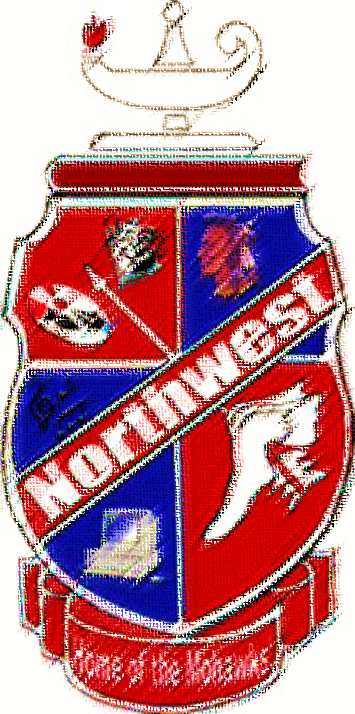 Haidyn WamsleyKatricia EldridgeKatie ArguetaCierra GilleyAbigail ColleyEllie CurtisKayla BenderTerah WebbRebecca BlaineBrandon BostwickBrianna Kelly-ChandlerBreana HowellGabriel MorrellCaleb CrabtreeLanden SmithKaden ZumbroValerie EuryHaley MontavonKayeleigh ReinhardtTiffany HornJosie MyersAaron JenkinsKyle ButlerEthan SmithBrie DaltonBraden GrovesKenzie BoehmLuke HowardChloe McIntireMakayla IsaacJoshua ShopeAntonia SmithLydia Emmons